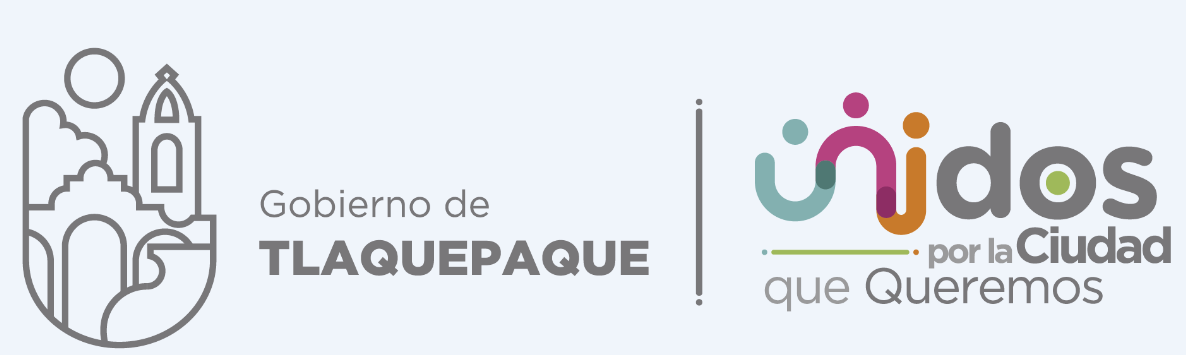 Coordinación General de Gestión Integral de la Ciudad. Dirección de Obras PúblicasTitular: Arq. Juan Antonio Naranjo Hernández.DICIEMBRE 2022DICIEMBRE 2022DICIEMBRE 2022DICIEMBRE 2022DICIEMBRE 2022DICIEMBRE 2022DICIEMBRE 2022DOMINGOLUNESMARTESMIÉRCOLESJUEVESVIERNESSÁBADO01- Entrega de obra en ladrillero en la colonia artesanos Juárez02-Reunión en presidencia con vecinos de Parque de Sanata María  030405- Trabajo de gabinete, en la coordinación           06- Trabajo de gabinete, en la coordinación 07- Arranque de Obra en la colonia Mezquitera           08 - Taller de Agenda 202309- Entrega de obra en kínder Salvador L. Chávez en la colonia Santa Anita 101112- Trabajo de gabinete, en la coordinación            13- Reunión en Políticas Públicas 14-Visita de obra en la Academia Municipal. 15-Junta de Consejo en SITEUR              16- Junta en SIOP línea 4- Visita de obra en Infonavit plaza revolución 1718              19- Nueva Central Camionera. -Visita de obra de la Comisaria Municipal 20- Trabajo de gabinete, en la coordinación21-Trabajo de gabinete, en la coordinación 22- Junta en SIOP línea 423- Trabajo de gabinete, en la coordinación2425              26 -  Trabajo de gabinete, en la coordinación              27 - Trabajo de gabinete, en la coordinación 28- Trabajo de gabinete, en la coordinación 293031